本人が自ら申請される場合の必要書類について（代理人が申請される場合は、次のページをご覧ください。）平成28年１月からのマイナンバー法施行により、マイナンバーの記入が必要な申請を本人がされる場合、①本人の個人番号が確認できる書類と、②本人の身元確認ができる書類の２つが必要になります。（郵送の場合はいずれもコピーを添付）①　本人の個人番号が確認できる書類（⑴～⑶のいずれか１つ）⑴個人番号カード⑵通知カード⑶個人番号が記載された住民票の写し・住民票記載事項証明書②　本人の身元確認ができる書類（⑴のいずれか１つ。困難な場合は⑵）　⑴官公署発行で顔写真のあるもの個人番号カード、運転免許証、運転経歴証明書、旅券、身体障害者手帳、精神障害者保健福祉手帳、療育手帳、在留カード、特別永住者証明書など　⑵⑴が困難な場合は、以下の書類を２つ以上　ア　公的医療保険の被保険者証、年金手帳、児童扶養手当証書、特別児童扶養手当証書イ　介護保険被保険者証、負担割合証、認定更新通知、保険料決定通知、その他の官公署発行でⅰ氏名、ⅱ生年月日又は住所が記載されているもの、公共料金領収証（電気、ガス、水道、電話）問い合わせ先　長泉町役場　長寿介護課　　　　℡055-989-5511代理人が申請される場合の必要書類について平成28年１月からのマイナンバー法施行により、家族・ケアマネジャー等の代理人が、マイナンバーの記入が必要な申請をされる場合、以下の①～③の３つが必要になります。（郵送の場合はいずれもコピーを添付）①　代理権が確認できる書類（⑴、⑵のいずれか１つ）⑴委任状（成年後見人の場合は、その資格を証明する書類）⑵以下の書類のうち、いずれか１つ被保険者証、負担割合証、認定更新通知、保険料決定通知等、その他の官公署から本人に対し一に限り発行・発給された書類②　代理人の身元が確認できる書類（⑴のいずれか１つ。困難な場合は⑵）　⑴官公署発行で顔写真があるもの代理人の個人番号カード、居宅介護支援専門員証、運転免許証、運転経歴証明書、旅券、身体障害者手帳、精神障害者保健福祉手帳、療育手帳、在留カード、特別永住者証明書など　⑵⑴が困難な場合は、以下の書類を２つ以上　ア　公的医療保険の被保険者証、年金手帳、児童扶養手当証書、特別児童扶養手当証書　イ　官公署発行でⅰ氏名、ⅱ生年月日又は住所が記載されているもの　　　公共料金領収証（電気、ガス、水道、電話）③　本人の個人番号が確認できる書類（⑴～⑶のいずれか１つ）　⑴本人の個人番号カード又は写し　⑵本人の通知カード又は写し　⑶本人の個人番号が記載された住民票の写し・住民票記載事項証明書又は写し問い合わせ先　長寿介護課　　　　℡055-989-5511委　　任　　状　　年　　月　　日長　泉　町　長　宛委任者（被保険者本人又は相続人代表者）住　所　　　　　　　　　　　　　　　　　　　氏　名　　　　　　　　　　　　　　　　印私は、次の者を代理人と定め、私に係る下記の　☑申請□（及び）受領　に関する権限を委任します。代理人（委任された人）住　所　　　　　　　　　　　　　　　　　　　　氏　名　　　　　　　　　　　　　　　　　　　　記（委任する申請等に☑を記入してください。）□介護保険被保険者証等再交付申請及び受領□介護保険要介護認定・要支援認定申請□介護保険要介護認定・要支援認定区分変更申請□介護保険負担限度額認定申請□高額介護（予防）サービス費支給申請及び受領□高額介護合算療養費等支給申請及び自己負担額証明書交付申請□その他の申請等（　　　　　　　　　　　　　　　　　　　　　　　　　　　　　）※代理人の本人確認をいたしますので、下記の本人確認書類をお持ちください。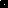 